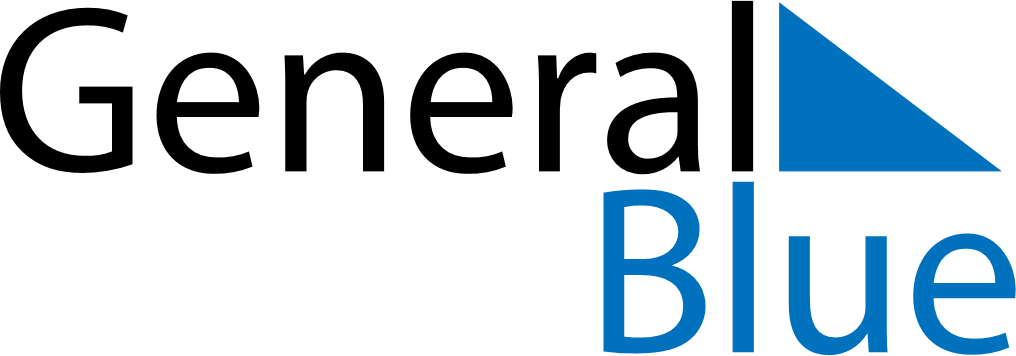 April 2021April 2021April 2021April 2021South AfricaSouth AfricaSouth AfricaSundayMondayTuesdayWednesdayThursdayFridayFridaySaturday1223Good FridayGood Friday456789910Easter SundayFamily Day1112131415161617181920212223232425262728293030Freedom Day